„Európai hálózat a színházi fordításért” 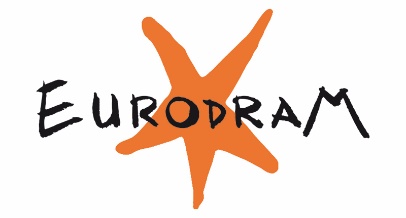 Az Eurodram 2022/2023-as felhívásaAz Eurodram Magyar bizottsága által kiírt pályázaton európai nyelvekből magyarra fordított kortárs darabokkal lehet részt venni, amelyek közül a Bizottság hármat fog kiválasztani. A pályázaton az európai/mediterrán/közép-ázsiai térség nyelveiről teljes egészében vagy részben, az elmúlt években magyarra fordított kortárs szövegek vehetnek részt. A nyertes műveket a magyar bizottság az Eurodram nemzetközi hálózatán keresztül fordításra és bemutatásra javasolja, és esetleges fordításukat, bemutatásukat, egyéb felhasználásukat igyekszik lehetőségeinek megfelelően segíteni. A 2020/2021-es nyertes művek a Stúdió K Színházzal együttműködésben, felolvasószínházi eseményen kerültek bemutatásra.Az Eurodram magyar bizottsága (http://eurodram.org/magyar-bizottsag-eurodram/) 2023. január 10-ig várja a pályázati anyagot (pdf formátumban) a szabo.david@btk.elte.hu  és a cief@btk.elte.hu emailcímre. A pályázathoz csatolandó a mellékelt pályázati lap (l. alább). A pályázati lap letölthető a https://cief-efk.elte.hu/content/eurodram.cl.1061?m=5579 oldalról is.A pályázaton való részvétellel a fordító és a szerző beleegyezését adja ahhoz, hogy a Bizottság a versenyművet az Eurodram hálózatán belül terjessze, színházaknak és könyvkiadóknak promóciós céllal eljuttassa, és nyilvános felolvasáson bemutassa, amennyiben azt beválasztják a 2022/2023-as  évad nyertesei közé.Szerzőnként csak egy mű kerülhet a nyertesek közé, ugyanakkor egy fordító több, különböző szerzőtől való művel is pályázhat.Pályázati lap
EURODRAM MAGYAR BIZOTTSÁGKitöltés után a davi.szabo@gmail.com és a cief@elte.btk.hu címre kérjük elküldeni.A darab címe magyarulA szerző neveEredeti cím
Eredeti nyelvOrszág, keletkezési évA fordító neve
Emailcíme
A fordítás éveAz eredeti darab
Bemutatójának éve és helyszíne
Kiadás éve és helyszíne
Esetleges díjak
Fordítások más nyelveken (ha vannak ilyenek) A lefordított változat
Bemutatójának éve és helyszíne
Kiadás éve és helyszíne
Nyilvános felolvasások, félig dramatizált előadások Esetleges díjak
A mű rövid összefoglalása  (5 -10 sor)Esetleg rövid fordítói szinopszis/projektleírásA szerző rövid bemutatása (fénykép csatolása lehetséges)A fordító rövid bemutatkozásaHozzájárulok ahhoz, hogy a Bizottság a versenyművet az Eurodram hálózatán belül terjessze, színházaknak és könyvkiadóknak promóciós céllal eljuttassa, és nyilvános felolvasáson bemutassa, amennyiben bekerül a 2022/2023-as  évad nyertesei közé.